CAIS TRWYDDED CERBYD 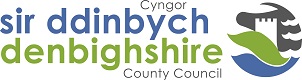 CERBYD HACNI/HURIO PREIFATDeddf Llywodraeth Leol (Darpariaethau Amrywiol) 1976Deddf Cymalau Heddlu Tref 1847Sylwer na dderbynnir y cais hwn oni bai y cwblhawyd pob adran ac amgaeeir holl ddogfennau gwreiddiol.  Math o Gais (ticiwch y blychau perthnasol) Manylion Trwydded (ar gyfer adnewyddu ceisiadau)   Manylion yr ymgeisyddManylion Ail Ymgeisydd (os yn berthnasol) 10. Manylion Cerbyd 11. Manylion Busnes Perchennog12. Manylion Gweithredwr Hurio Preifat (ceisiadau Llogi Preifat yn unig)Datganiad o Euogfarnau Blaenorol ac atiDYLID ANFON EICH CAIS, GYDA'R HOLL DDOGFENNAU ATEGOL, AT:E-bost: licensing@denbighshire.gov.uk Cerbyd Hacni                                                                         Cerbyd Hurio Preifat Cais Newydd                                                                         AdnewydduRhif y Drwydded:Dyddiad Terfynu:1.Teitl:  Mr Mrs Miss Ms Arall2.Cyfenw:3.Enwau cyntaf:6.  Cyfeiriad:Cod Post:  Cyfeiriad:Cod Post:  Cyfeiriad:Cod Post:  Cyfeiriad:Cod Post:  Cyfeiriad:Cod Post:  Cyfeiriad:Cod Post:  Cyfeiriad:Cod Post:  Cyfeiriad:Cod Post:  Cyfeiriad:Cod Post:  Cyfeiriad:Cod Post:  Cyfeiriad:Cod Post:7.Ffôn (Adref): 8.Ffôn (Symudol):9.E-bost:1.Teitl: Mr Mrs Miss Ms Arall2.Cyfenw:3.Enwau cyntaf:6.  Cyfeiriad:Cod Post:  Cyfeiriad:Cod Post:  Cyfeiriad:Cod Post:  Cyfeiriad:Cod Post:  Cyfeiriad:Cod Post:  Cyfeiriad:Cod Post:  Cyfeiriad:Cod Post:  Cyfeiriad:Cod Post:  Cyfeiriad:Cod Post:  Cyfeiriad:Cod Post:  Cyfeiriad:Cod Post:7.Ffôn (Adref): 8.Ffôn (Symudol):9.E-bost:Rhif Cofrestru’r CerbydRhif Cofrestru’r CerbydRhif Cofrestru’r CerbydRhif Cofrestru’r CerbydRhif Cofrestru’r CerbydRhif Cofrestru’r CerbydRhif Cofrestru’r CerbydRhif Cofrestru’r CerbydRhif Cofrestru’r CerbydBlwyddyn Cofrestriad Cyntaf Blwyddyn Cofrestriad Cyntaf Blwyddyn Cofrestriad Cyntaf Blwyddyn Cofrestriad Cyntaf Blwyddyn Cofrestriad Cyntaf Blwyddyn Cofrestriad Cyntaf Blwyddyn Cofrestriad Cyntaf Blwyddyn Cofrestriad Cyntaf Blwyddyn Cofrestriad Cyntaf Gwneuthuriad a ModelGwneuthuriad a ModelGwneuthuriad a ModelGwneuthuriad a ModelGwneuthuriad a ModelGwneuthuriad a ModelGwneuthuriad a ModelGwneuthuriad a ModelGwneuthuriad a ModelLliwLliwLliwLliwLliwLliwLliwLliwLliwMaint yr InjanMaint yr InjanMaint yr InjanMaint yr InjanMaint yr InjanMaint yr InjanMaint yr InjanMaint yr InjanMaint yr InjanCapasiti Eistedd Capasiti Eistedd Capasiti Eistedd Capasiti Eistedd Capasiti Eistedd Capasiti Eistedd Capasiti Eistedd Capasiti Eistedd Capasiti Eistedd PetrolPetrolDieselDieselDieselDieselDieselDeuol / LPGDeuol / LPGDeuol / LPGDeuol / LPGArallArallArallArallArallArallArallHygyrch i gadair olwyn?	Hygyrch i gadair olwyn?	Hygyrch i gadair olwyn?	Hygyrch i gadair olwyn?	Hygyrch i gadair olwyn?	YdyYdyYdyYdyNac ydyNac ydyNac ydyRamp Llwytho?  AmherthnasolAmherthnasolAmherthnasolGerbocs â llawGerbocs â llawGerbocs â llawGerbocs â llawTrydan (Os yw’n drydanol,                                                                                                                                       darparch dystysgrif os gwelwch yn dda)Trydan (Os yw’n drydanol,                                                                                                                                       darparch dystysgrif os gwelwch yn dda)Trydan (Os yw’n drydanol,                                                                                                                                       darparch dystysgrif os gwelwch yn dda)Trydan (Os yw’n drydanol,                                                                                                                                       darparch dystysgrif os gwelwch yn dda)Trydan (Os yw’n drydanol,                                                                                                                                       darparch dystysgrif os gwelwch yn dda)Radio 2 ffordd wedi’i gosod?					Radio 2 ffordd wedi’i gosod?					Radio 2 ffordd wedi’i gosod?					Radio 2 ffordd wedi’i gosod?					OesOesOesNac oesNac oesNac oesNac oesMesurydd Tacsi wedi’i osod a’i galibradu i’r ffioedd tariff diweddaraf	              Ydy                     	Amherthnasol	       .    					Os ydy rhowch fanylion pwy wnaeth galibaradu a phryd Mesurydd Tacsi wedi’i osod a’i galibradu i’r ffioedd tariff diweddaraf	              Ydy                     	Amherthnasol	       .    					Os ydy rhowch fanylion pwy wnaeth galibaradu a phryd Mesurydd Tacsi wedi’i osod a’i galibradu i’r ffioedd tariff diweddaraf	              Ydy                     	Amherthnasol	       .    					Os ydy rhowch fanylion pwy wnaeth galibaradu a phryd Mesurydd Tacsi wedi’i osod a’i galibradu i’r ffioedd tariff diweddaraf	              Ydy                     	Amherthnasol	       .    					Os ydy rhowch fanylion pwy wnaeth galibaradu a phryd Mesurydd Tacsi wedi’i osod a’i galibradu i’r ffioedd tariff diweddaraf	              Ydy                     	Amherthnasol	       .    					Os ydy rhowch fanylion pwy wnaeth galibaradu a phryd Mesurydd Tacsi wedi’i osod a’i galibradu i’r ffioedd tariff diweddaraf	              Ydy                     	Amherthnasol	       .    					Os ydy rhowch fanylion pwy wnaeth galibaradu a phryd Mesurydd Tacsi wedi’i osod a’i galibradu i’r ffioedd tariff diweddaraf	              Ydy                     	Amherthnasol	       .    					Os ydy rhowch fanylion pwy wnaeth galibaradu a phryd Mesurydd Tacsi wedi’i osod a’i galibradu i’r ffioedd tariff diweddaraf	              Ydy                     	Amherthnasol	       .    					Os ydy rhowch fanylion pwy wnaeth galibaradu a phryd Mesurydd Tacsi wedi’i osod a’i galibradu i’r ffioedd tariff diweddaraf	              Ydy                     	Amherthnasol	       .    					Os ydy rhowch fanylion pwy wnaeth galibaradu a phryd Mesurydd Tacsi wedi’i osod a’i galibradu i’r ffioedd tariff diweddaraf	              Ydy                     	Amherthnasol	       .    					Os ydy rhowch fanylion pwy wnaeth galibaradu a phryd Mesurydd Tacsi wedi’i osod a’i galibradu i’r ffioedd tariff diweddaraf	              Ydy                     	Amherthnasol	       .    					Os ydy rhowch fanylion pwy wnaeth galibaradu a phryd Mesurydd Tacsi wedi’i osod a’i galibradu i’r ffioedd tariff diweddaraf	              Ydy                     	Amherthnasol	       .    					Os ydy rhowch fanylion pwy wnaeth galibaradu a phryd Mesurydd Tacsi wedi’i osod a’i galibradu i’r ffioedd tariff diweddaraf	              Ydy                     	Amherthnasol	       .    					Os ydy rhowch fanylion pwy wnaeth galibaradu a phryd Mesurydd Tacsi wedi’i osod a’i galibradu i’r ffioedd tariff diweddaraf	              Ydy                     	Amherthnasol	       .    					Os ydy rhowch fanylion pwy wnaeth galibaradu a phryd Mesurydd Tacsi wedi’i osod a’i galibradu i’r ffioedd tariff diweddaraf	              Ydy                     	Amherthnasol	       .    					Os ydy rhowch fanylion pwy wnaeth galibaradu a phryd Mesurydd Tacsi wedi’i osod a’i galibradu i’r ffioedd tariff diweddaraf	              Ydy                     	Amherthnasol	       .    					Os ydy rhowch fanylion pwy wnaeth galibaradu a phryd Mesurydd Tacsi wedi’i osod a’i galibradu i’r ffioedd tariff diweddaraf	              Ydy                     	Amherthnasol	       .    					Os ydy rhowch fanylion pwy wnaeth galibaradu a phryd Mesurydd Tacsi wedi’i osod a’i galibradu i’r ffioedd tariff diweddaraf	              Ydy                     	Amherthnasol	       .    					Os ydy rhowch fanylion pwy wnaeth galibaradu a phryd Lleoliad arferol ar gyfer cadw’r cerbyd dros nos:Lleoliad arferol ar gyfer cadw’r cerbyd dros nos:Lleoliad arferol ar gyfer cadw’r cerbyd dros nos:Lleoliad arferol ar gyfer cadw’r cerbyd dros nos:Lleoliad arferol ar gyfer cadw’r cerbyd dros nos:Lleoliad arferol ar gyfer cadw’r cerbyd dros nos:Lleoliad arferol ar gyfer cadw’r cerbyd dros nos:Lleoliad arferol ar gyfer cadw’r cerbyd dros nos:Lleoliad arferol ar gyfer cadw’r cerbyd dros nos:Lleoliad arferol ar gyfer cadw’r cerbyd dros nos:Lleoliad arferol ar gyfer cadw’r cerbyd dros nos:Lleoliad arferol ar gyfer cadw’r cerbyd dros nos:Lleoliad arferol ar gyfer cadw’r cerbyd dros nos:Lleoliad arferol ar gyfer cadw’r cerbyd dros nos:Lleoliad arferol ar gyfer cadw’r cerbyd dros nos:Lleoliad arferol ar gyfer cadw’r cerbyd dros nos:Lleoliad arferol ar gyfer cadw’r cerbyd dros nos:Lleoliad arferol ar gyfer cadw’r cerbyd dros nos:A yw’r cerbyd hwn wedi’i ddosbarthu fel Categori S wedi cael difrod strwythurol ond y gellir ei atgyweirio (Categori C cyn 1 Hydref 2017) neu Gategori N wedi cael difrod anstrwythurol ond y gellir ei atgyweirio (Categori D cyn 1 Hydref 2017)?  Os felly bydd angen adroddiad boddhaol  gan beiriannydd annibynnol arnoch cyn y gallwn dderbyn y cais hwn.A yw’r cerbyd hwn wedi’i ddosbarthu fel Categori S wedi cael difrod strwythurol ond y gellir ei atgyweirio (Categori C cyn 1 Hydref 2017) neu Gategori N wedi cael difrod anstrwythurol ond y gellir ei atgyweirio (Categori D cyn 1 Hydref 2017)?  Os felly bydd angen adroddiad boddhaol  gan beiriannydd annibynnol arnoch cyn y gallwn dderbyn y cais hwn.A yw’r cerbyd hwn wedi’i ddosbarthu fel Categori S wedi cael difrod strwythurol ond y gellir ei atgyweirio (Categori C cyn 1 Hydref 2017) neu Gategori N wedi cael difrod anstrwythurol ond y gellir ei atgyweirio (Categori D cyn 1 Hydref 2017)?  Os felly bydd angen adroddiad boddhaol  gan beiriannydd annibynnol arnoch cyn y gallwn dderbyn y cais hwn.A yw’r cerbyd hwn wedi’i ddosbarthu fel Categori S wedi cael difrod strwythurol ond y gellir ei atgyweirio (Categori C cyn 1 Hydref 2017) neu Gategori N wedi cael difrod anstrwythurol ond y gellir ei atgyweirio (Categori D cyn 1 Hydref 2017)?  Os felly bydd angen adroddiad boddhaol  gan beiriannydd annibynnol arnoch cyn y gallwn dderbyn y cais hwn.A yw’r cerbyd hwn wedi’i ddosbarthu fel Categori S wedi cael difrod strwythurol ond y gellir ei atgyweirio (Categori C cyn 1 Hydref 2017) neu Gategori N wedi cael difrod anstrwythurol ond y gellir ei atgyweirio (Categori D cyn 1 Hydref 2017)?  Os felly bydd angen adroddiad boddhaol  gan beiriannydd annibynnol arnoch cyn y gallwn dderbyn y cais hwn.A yw’r cerbyd hwn wedi’i ddosbarthu fel Categori S wedi cael difrod strwythurol ond y gellir ei atgyweirio (Categori C cyn 1 Hydref 2017) neu Gategori N wedi cael difrod anstrwythurol ond y gellir ei atgyweirio (Categori D cyn 1 Hydref 2017)?  Os felly bydd angen adroddiad boddhaol  gan beiriannydd annibynnol arnoch cyn y gallwn dderbyn y cais hwn.A yw’r cerbyd hwn wedi’i ddosbarthu fel Categori S wedi cael difrod strwythurol ond y gellir ei atgyweirio (Categori C cyn 1 Hydref 2017) neu Gategori N wedi cael difrod anstrwythurol ond y gellir ei atgyweirio (Categori D cyn 1 Hydref 2017)?  Os felly bydd angen adroddiad boddhaol  gan beiriannydd annibynnol arnoch cyn y gallwn dderbyn y cais hwn.A yw’r cerbyd hwn wedi’i ddosbarthu fel Categori S wedi cael difrod strwythurol ond y gellir ei atgyweirio (Categori C cyn 1 Hydref 2017) neu Gategori N wedi cael difrod anstrwythurol ond y gellir ei atgyweirio (Categori D cyn 1 Hydref 2017)?  Os felly bydd angen adroddiad boddhaol  gan beiriannydd annibynnol arnoch cyn y gallwn dderbyn y cais hwn.A yw’r cerbyd hwn wedi’i ddosbarthu fel Categori S wedi cael difrod strwythurol ond y gellir ei atgyweirio (Categori C cyn 1 Hydref 2017) neu Gategori N wedi cael difrod anstrwythurol ond y gellir ei atgyweirio (Categori D cyn 1 Hydref 2017)?  Os felly bydd angen adroddiad boddhaol  gan beiriannydd annibynnol arnoch cyn y gallwn dderbyn y cais hwn.A yw’r cerbyd hwn wedi’i ddosbarthu fel Categori S wedi cael difrod strwythurol ond y gellir ei atgyweirio (Categori C cyn 1 Hydref 2017) neu Gategori N wedi cael difrod anstrwythurol ond y gellir ei atgyweirio (Categori D cyn 1 Hydref 2017)?  Os felly bydd angen adroddiad boddhaol  gan beiriannydd annibynnol arnoch cyn y gallwn dderbyn y cais hwn.A yw’r cerbyd hwn wedi’i ddosbarthu fel Categori S wedi cael difrod strwythurol ond y gellir ei atgyweirio (Categori C cyn 1 Hydref 2017) neu Gategori N wedi cael difrod anstrwythurol ond y gellir ei atgyweirio (Categori D cyn 1 Hydref 2017)?  Os felly bydd angen adroddiad boddhaol  gan beiriannydd annibynnol arnoch cyn y gallwn dderbyn y cais hwn.A yw’r cerbyd hwn wedi’i ddosbarthu fel Categori S wedi cael difrod strwythurol ond y gellir ei atgyweirio (Categori C cyn 1 Hydref 2017) neu Gategori N wedi cael difrod anstrwythurol ond y gellir ei atgyweirio (Categori D cyn 1 Hydref 2017)?  Os felly bydd angen adroddiad boddhaol  gan beiriannydd annibynnol arnoch cyn y gallwn dderbyn y cais hwn.A yw’r cerbyd hwn wedi’i ddosbarthu fel Categori S wedi cael difrod strwythurol ond y gellir ei atgyweirio (Categori C cyn 1 Hydref 2017) neu Gategori N wedi cael difrod anstrwythurol ond y gellir ei atgyweirio (Categori D cyn 1 Hydref 2017)?  Os felly bydd angen adroddiad boddhaol  gan beiriannydd annibynnol arnoch cyn y gallwn dderbyn y cais hwn.A yw’r cerbyd hwn wedi’i ddosbarthu fel Categori S wedi cael difrod strwythurol ond y gellir ei atgyweirio (Categori C cyn 1 Hydref 2017) neu Gategori N wedi cael difrod anstrwythurol ond y gellir ei atgyweirio (Categori D cyn 1 Hydref 2017)?  Os felly bydd angen adroddiad boddhaol  gan beiriannydd annibynnol arnoch cyn y gallwn dderbyn y cais hwn.A yw’r cerbyd hwn wedi’i ddosbarthu fel Categori S wedi cael difrod strwythurol ond y gellir ei atgyweirio (Categori C cyn 1 Hydref 2017) neu Gategori N wedi cael difrod anstrwythurol ond y gellir ei atgyweirio (Categori D cyn 1 Hydref 2017)?  Os felly bydd angen adroddiad boddhaol  gan beiriannydd annibynnol arnoch cyn y gallwn dderbyn y cais hwn.A yw’r cerbyd hwn wedi’i ddosbarthu fel Categori S wedi cael difrod strwythurol ond y gellir ei atgyweirio (Categori C cyn 1 Hydref 2017) neu Gategori N wedi cael difrod anstrwythurol ond y gellir ei atgyweirio (Categori D cyn 1 Hydref 2017)?  Os felly bydd angen adroddiad boddhaol  gan beiriannydd annibynnol arnoch cyn y gallwn dderbyn y cais hwn.A yw’r cerbyd hwn wedi’i ddosbarthu fel Categori S wedi cael difrod strwythurol ond y gellir ei atgyweirio (Categori C cyn 1 Hydref 2017) neu Gategori N wedi cael difrod anstrwythurol ond y gellir ei atgyweirio (Categori D cyn 1 Hydref 2017)?  Os felly bydd angen adroddiad boddhaol  gan beiriannydd annibynnol arnoch cyn y gallwn dderbyn y cais hwn.A yw’r cerbyd hwn wedi’i ddosbarthu fel Categori S wedi cael difrod strwythurol ond y gellir ei atgyweirio (Categori C cyn 1 Hydref 2017) neu Gategori N wedi cael difrod anstrwythurol ond y gellir ei atgyweirio (Categori D cyn 1 Hydref 2017)?  Os felly bydd angen adroddiad boddhaol  gan beiriannydd annibynnol arnoch cyn y gallwn dderbyn y cais hwn.YdwYdwYdwNac ydwNac ydwNac ydwNac ydwNac ydwNac ydwMasnachu fel: Rhif Ffôn:Enw’r GweithredwrCyfeiriad Swyddfa’r GweithredwrRhif Ffôn13.A ydych wedi cael euogfarn, rhybudd neu hysbysiad cosb benodedig am unrhyw drosedd heblaw am droseddau moduro?A ydych wedi cael euogfarn, rhybudd neu hysbysiad cosb benodedig am unrhyw drosedd heblaw am droseddau moduro?A ydych wedi cael euogfarn, rhybudd neu hysbysiad cosb benodedig am unrhyw drosedd heblaw am droseddau moduro?A ydych wedi cael euogfarn, rhybudd neu hysbysiad cosb benodedig am unrhyw drosedd heblaw am droseddau moduro?YdwYdwNac ydwOs ydych, rhowch y manylion isod gan gynnwys dyddiad yr euogfarn a'r ddedfryd/y gosb:Os ydych, rhowch y manylion isod gan gynnwys dyddiad yr euogfarn a'r ddedfryd/y gosb:Os ydych, rhowch y manylion isod gan gynnwys dyddiad yr euogfarn a'r ddedfryd/y gosb:Os ydych, rhowch y manylion isod gan gynnwys dyddiad yr euogfarn a'r ddedfryd/y gosb:Os ydych, rhowch y manylion isod gan gynnwys dyddiad yr euogfarn a'r ddedfryd/y gosb:14.A oes unrhyw erlyniadau gyrru a/neu droseddol yn yr arfaeth yn eich erbyn?A oes unrhyw erlyniadau gyrru a/neu droseddol yn yr arfaeth yn eich erbyn?A oes unrhyw erlyniadau gyrru a/neu droseddol yn yr arfaeth yn eich erbyn?A oes unrhyw erlyniadau gyrru a/neu droseddol yn yr arfaeth yn eich erbyn?OesOesNac oesOs oes, rhowch y manylion isod gan gynnwys dyddiad y gwrandawiad:Os oes, rhowch y manylion isod gan gynnwys dyddiad y gwrandawiad:Os oes, rhowch y manylion isod gan gynnwys dyddiad y gwrandawiad:Os oes, rhowch y manylion isod gan gynnwys dyddiad y gwrandawiad:Os oes, rhowch y manylion isod gan gynnwys dyddiad y gwrandawiad:15.Ydy'r awdurdod lleol hwn neu unrhyw awdurdod lleol arall wedi gwrthod rhoi Trwydded Cerbyd Hacni / Cerbyd Hurio Preifat ichi neu wedi dirymu/atal eich trwydded? Ydy'r awdurdod lleol hwn neu unrhyw awdurdod lleol arall wedi gwrthod rhoi Trwydded Cerbyd Hacni / Cerbyd Hurio Preifat ichi neu wedi dirymu/atal eich trwydded? Ydy'r awdurdod lleol hwn neu unrhyw awdurdod lleol arall wedi gwrthod rhoi Trwydded Cerbyd Hacni / Cerbyd Hurio Preifat ichi neu wedi dirymu/atal eich trwydded? Ydy'r awdurdod lleol hwn neu unrhyw awdurdod lleol arall wedi gwrthod rhoi Trwydded Cerbyd Hacni / Cerbyd Hurio Preifat ichi neu wedi dirymu/atal eich trwydded? YdyYdyNac ydyOs ydy, rhowch y dyddiadau a'r manylion:Os ydy, rhowch y dyddiadau a'r manylion:Os ydy, rhowch y dyddiadau a'r manylion:Os ydy, rhowch y dyddiadau a'r manylion:Os ydy, rhowch y dyddiadau a'r manylion:16.Datganiadau (darllenwch a thiciwch bob blwch) Datganiadau (darllenwch a thiciwch bob blwch) Rwyf wedi darllen a deall y Polisi ac Amodau Trwydded Hurio Preifat / Cerbyd Hacni ac rwy’n cytuno i gydymffurfio â nhwRwyf wedi darllen a deall y Polisi ac Amodau Trwydded Hurio Preifat / Cerbyd Hacni ac rwy’n cytuno i gydymffurfio â nhwRwyf wedi amgáu’r ffi berthnasol, neu rif derbynneb os talwyd eisoesRwyf wedi amgáu’r ffi berthnasol, neu rif derbynneb os talwyd eisoesRwyf wedi amgáu’r dogfennau yswiriant gyda dyddiad priodol gyda’r cais hwn a Thystysgrifau Cydymffurfedd, taflen wirio eich Tystysgrif Cydymffurfiaeth, ynghyd â’r Llyfr Log V5 perthnasol ynglŷn â’r cerbydRwyf wedi amgáu’r dogfennau yswiriant gyda dyddiad priodol gyda’r cais hwn a Thystysgrifau Cydymffurfedd, taflen wirio eich Tystysgrif Cydymffurfiaeth, ynghyd â’r Llyfr Log V5 perthnasol ynglŷn â’r cerbydMae pob daliwr plât platfform wedi’u gosod yn ddiogelMae pob daliwr plât platfform wedi’u gosod yn ddiogelRwyf wedi amgáu’r platiau trwyddedu cerbyd perthnasol, neu Rwyf wedi amgáu’r platiau trwyddedu cerbyd perthnasol, neu Rwy’n ymwybodol na fydd platiau newydd yn cael eu darparu nes bydd unrhyw blatiau sydd wedi dod i ben wedi’u dychwelyd i’r swyddfeydd TrwyddeduRwy’n ymwybodol na fydd platiau newydd yn cael eu darparu nes bydd unrhyw blatiau sydd wedi dod i ben wedi’u dychwelyd i’r swyddfeydd TrwyddeduRwy'n ymwybodol, os yw fy ngherbyd yn hygyrch i gadeiriau olwyn, y caiff ei gynnwys ar y rhestr o gerbydau dynodedig a gyhoeddir ar wefan y Cyngor o dan Ddeddf Cydraddoldeb 2010. Rwy'n ymwybodol os wyf am apelio yn erbyn y cerbyd hwn yn cael ei roi ar y rhestr, y gallaf apelio o dan A172(4) o Ddeddf Cydraddoldeb 2010, o fewn 28 diwrnod iddo gael ei roi ar y rhestr.Rwy'n ymwybodol, os yw fy ngherbyd yn hygyrch i gadeiriau olwyn, y caiff ei gynnwys ar y rhestr o gerbydau dynodedig a gyhoeddir ar wefan y Cyngor o dan Ddeddf Cydraddoldeb 2010. Rwy'n ymwybodol os wyf am apelio yn erbyn y cerbyd hwn yn cael ei roi ar y rhestr, y gallaf apelio o dan A172(4) o Ddeddf Cydraddoldeb 2010, o fewn 28 diwrnod iddo gael ei roi ar y rhestr.17.Llofnod ac awdurdod i gasglu gwybodaeth Llofnod ac awdurdod i gasglu gwybodaeth Llofnod ac awdurdod i gasglu gwybodaeth Bydd y Cyngor yn cadw’r wybodaeth a ddarparwyd gennyf ar ffeiliau cyfrifiadurol a phapur (bydd data ar gael ar gofrestr gyhoeddus fel bo’r angen yn unol â deddfwriaeth berthnasol). Mae gan yr awdurdod hwn ddyletswydd i warchod yr arian cyhoeddus a weinyddir ganddo, ac i'r perwyl hwn gall ddefnyddio'r wybodaeth rydych wedi ei darparu ar y ffurflen hon i ganfod twyll ac i atal/datgelu trosedd. Gall hefyd rannu'r wybodaeth hon gyda chyrff eraill sy'n gyfrifol am archwilio neu weinyddu arian cyhoeddus at y dibenion hyn. Am fwy o wybodaeth ar sut y rheolir eich data, ewch i: https://www.denbighshire.gov.uk/en/resident/legal/privacy.aspx Rwyf trwy hyn yn datgan fod y wybodaeth yn y ffurflen hon yn wir, yn gyflawn ac yn gywir ac nid oes gennyf unrhyw wrthwynebiad a thrwy hyn rwy’n awdurdodi’r cyngor i wneud unrhyw ymholiadau sydd eu hangen i wirio gwirionedd y wybodaeth honno, fydd yn cynnwys gofyn am wybodaeth gan wasanaethau eraill ac adrannau’r Llywodraeth.  Rwy’n rhoi awdurdod i’r Cyngor holi a derbyn gwybodaeth sy’n ymwneud â fy nhrwydded ac/neu i gynnal materion.Rwy’n deall ei bod yn drosedd gwneud datganiad ffug neu i hepgor manylion perthnasol, yn y cais hwn a gall gwneud hynny gynnwys cosbau trwm os canfyddir yn euog.  Yn ogystal, gellir gwrthod fy nghais, neu os diddymir fy nhrwydded, os canfyddir bod datganiadau yn anghywir. Bydd y Cyngor yn cadw’r wybodaeth a ddarparwyd gennyf ar ffeiliau cyfrifiadurol a phapur (bydd data ar gael ar gofrestr gyhoeddus fel bo’r angen yn unol â deddfwriaeth berthnasol). Mae gan yr awdurdod hwn ddyletswydd i warchod yr arian cyhoeddus a weinyddir ganddo, ac i'r perwyl hwn gall ddefnyddio'r wybodaeth rydych wedi ei darparu ar y ffurflen hon i ganfod twyll ac i atal/datgelu trosedd. Gall hefyd rannu'r wybodaeth hon gyda chyrff eraill sy'n gyfrifol am archwilio neu weinyddu arian cyhoeddus at y dibenion hyn. Am fwy o wybodaeth ar sut y rheolir eich data, ewch i: https://www.denbighshire.gov.uk/en/resident/legal/privacy.aspx Rwyf trwy hyn yn datgan fod y wybodaeth yn y ffurflen hon yn wir, yn gyflawn ac yn gywir ac nid oes gennyf unrhyw wrthwynebiad a thrwy hyn rwy’n awdurdodi’r cyngor i wneud unrhyw ymholiadau sydd eu hangen i wirio gwirionedd y wybodaeth honno, fydd yn cynnwys gofyn am wybodaeth gan wasanaethau eraill ac adrannau’r Llywodraeth.  Rwy’n rhoi awdurdod i’r Cyngor holi a derbyn gwybodaeth sy’n ymwneud â fy nhrwydded ac/neu i gynnal materion.Rwy’n deall ei bod yn drosedd gwneud datganiad ffug neu i hepgor manylion perthnasol, yn y cais hwn a gall gwneud hynny gynnwys cosbau trwm os canfyddir yn euog.  Yn ogystal, gellir gwrthod fy nghais, neu os diddymir fy nhrwydded, os canfyddir bod datganiadau yn anghywir. Bydd y Cyngor yn cadw’r wybodaeth a ddarparwyd gennyf ar ffeiliau cyfrifiadurol a phapur (bydd data ar gael ar gofrestr gyhoeddus fel bo’r angen yn unol â deddfwriaeth berthnasol). Mae gan yr awdurdod hwn ddyletswydd i warchod yr arian cyhoeddus a weinyddir ganddo, ac i'r perwyl hwn gall ddefnyddio'r wybodaeth rydych wedi ei darparu ar y ffurflen hon i ganfod twyll ac i atal/datgelu trosedd. Gall hefyd rannu'r wybodaeth hon gyda chyrff eraill sy'n gyfrifol am archwilio neu weinyddu arian cyhoeddus at y dibenion hyn. Am fwy o wybodaeth ar sut y rheolir eich data, ewch i: https://www.denbighshire.gov.uk/en/resident/legal/privacy.aspx Rwyf trwy hyn yn datgan fod y wybodaeth yn y ffurflen hon yn wir, yn gyflawn ac yn gywir ac nid oes gennyf unrhyw wrthwynebiad a thrwy hyn rwy’n awdurdodi’r cyngor i wneud unrhyw ymholiadau sydd eu hangen i wirio gwirionedd y wybodaeth honno, fydd yn cynnwys gofyn am wybodaeth gan wasanaethau eraill ac adrannau’r Llywodraeth.  Rwy’n rhoi awdurdod i’r Cyngor holi a derbyn gwybodaeth sy’n ymwneud â fy nhrwydded ac/neu i gynnal materion.Rwy’n deall ei bod yn drosedd gwneud datganiad ffug neu i hepgor manylion perthnasol, yn y cais hwn a gall gwneud hynny gynnwys cosbau trwm os canfyddir yn euog.  Yn ogystal, gellir gwrthod fy nghais, neu os diddymir fy nhrwydded, os canfyddir bod datganiadau yn anghywir. Bydd y Cyngor yn cadw’r wybodaeth a ddarparwyd gennyf ar ffeiliau cyfrifiadurol a phapur (bydd data ar gael ar gofrestr gyhoeddus fel bo’r angen yn unol â deddfwriaeth berthnasol). Mae gan yr awdurdod hwn ddyletswydd i warchod yr arian cyhoeddus a weinyddir ganddo, ac i'r perwyl hwn gall ddefnyddio'r wybodaeth rydych wedi ei darparu ar y ffurflen hon i ganfod twyll ac i atal/datgelu trosedd. Gall hefyd rannu'r wybodaeth hon gyda chyrff eraill sy'n gyfrifol am archwilio neu weinyddu arian cyhoeddus at y dibenion hyn. Am fwy o wybodaeth ar sut y rheolir eich data, ewch i: https://www.denbighshire.gov.uk/en/resident/legal/privacy.aspx Rwyf trwy hyn yn datgan fod y wybodaeth yn y ffurflen hon yn wir, yn gyflawn ac yn gywir ac nid oes gennyf unrhyw wrthwynebiad a thrwy hyn rwy’n awdurdodi’r cyngor i wneud unrhyw ymholiadau sydd eu hangen i wirio gwirionedd y wybodaeth honno, fydd yn cynnwys gofyn am wybodaeth gan wasanaethau eraill ac adrannau’r Llywodraeth.  Rwy’n rhoi awdurdod i’r Cyngor holi a derbyn gwybodaeth sy’n ymwneud â fy nhrwydded ac/neu i gynnal materion.Rwy’n deall ei bod yn drosedd gwneud datganiad ffug neu i hepgor manylion perthnasol, yn y cais hwn a gall gwneud hynny gynnwys cosbau trwm os canfyddir yn euog.  Yn ogystal, gellir gwrthod fy nghais, neu os diddymir fy nhrwydded, os canfyddir bod datganiadau yn anghywir. Llofnod:Llofnod: (Ymgeisydd) (Ail ymgeisydd)Enw mewn print bras:Enw mewn print bras:Dyddiad:Dyddiad: